附件1呼和浩特市政协委员(常委）2018年度履职考评表备注：1.此表用于考评市政协委员2018年度履职情况，请于2018年11月30日前邮寄或传真至呼和浩特市政协办公厅委员工作科，电话传真：4607795  4606641。   2.请您扫描二维码下载附件1和附件2表。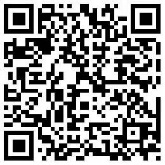 姓名性别民族党派工作单位及职务界别办公电话手机号码电子邮箱履职小结    本人（签字）：                             年  月  日    本人（签字）：                             年  月  日    本人（签字）：                             年  月  日    本人（签字）：                             年  月  日    本人（签字）：                             年  月  日    本人（签字）：                             年  月  日    本人（签字）：                             年  月  日考评意见                           政协呼和浩特市委员会                            年  月  日                           政协呼和浩特市委员会                            年  月  日                           政协呼和浩特市委员会                            年  月  日                           政协呼和浩特市委员会                            年  月  日                           政协呼和浩特市委员会                            年  月  日                           政协呼和浩特市委员会                            年  月  日                           政协呼和浩特市委员会                            年  月  日